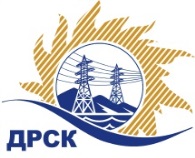 Акционерное Общество«Дальневосточная распределительная сетевая  компания»Протокол № 259/УКС-ВПзаседания закупочной комиссии по выбору победителя по открытому запросу цен на право заключения договора на выполнение работ«Мероприятия по строительству и реконструкции объектов для технологического присоединения потребителей до 150 кВт (в том числе ПИР) на территории филиала "Приморские ЭС" (п. Боец Кузнецов, с. Хмельницкое, г. Партизанск)». закупка № 2012 раздел 2.1.1.  ГКПЗ 2017      ЕИС – № 31604583794ПРИСУТСТВОВАЛИ: члены постоянно действующей Закупочной комиссии АО «ДРСК»  2-го уровня.Форма голосования членов Закупочной комиссии: очно-заочная.ВОПРОСЫ, ВЫНОСИМЫЕ НА РАССМОТРЕНИЕ ЗАКУПОЧНОЙ КОМИССИИ: О  рассмотрении результатов оценки заявок Участников.О признании заявок соответствующими условиям запроса цен.Об итоговой ранжировке заявок.О выборе победителя запроса цен.РЕШИЛИ:По вопросу № 1Признать объем полученной информации достаточным для принятия решения.Утвердить окончательные цены предложений участниковПо вопросу № 2         Признать ООО "Эрланг" (690090, г. Владивосток, ул. Пологая, д. 68, оф. 405), ООО "ТЕХЦЕНТР" (690105, г. Владивосток, ул. Русская, д. 57 Ж, кв. 18) удовлетворяющими по существу условиям запроса цен и принять их к дальнейшему рассмотрению.По вопросу № 3Утвердить итоговую ранжировку заявок       По вопросу № 4          Признать победителем запроса цен на выполнение работ «Мероприятия по строительству и реконструкции объектов для технологического присоединения потребителей до 150 кВт (в том числе ПИР) на территории филиала "Приморские ЭС" (п. Боец Кузнецов, с. Хмельницкое, г. Партизанск)» участника, занявшего первое место по степени предпочтительности для заказчика: ООО "Эрланг" (690090, г. Владивосток, ул. Пологая, д. 68, оф. 405) на условиях: стоимость предложения  1 080 000,00 руб. без учета НДС (1 274 400,00 руб. с НДС). Сроки выполнения работ: Дата начала работ: с момента заключения договора.  Дата окончания работ: 08.05.2017 г. Условия оплаты: в течение 30 (тридцати) календарных дней с момента подписания актов выполненных работ, на основании предоставленных Подрядчиком счетов-фактур. Гарантии выполненных работ: гарантия качества на все конструктивные элементы и работы, предусмотренные в Техническом задании и выполняемые Подрядчиком на объекте, в том числе на используемые строительные конструкции, материалы, и оборудование составляет 3 (три) года с момента подписания актов сдачи-приемки,  при условии соблюдения Заказчиком правил эксплуатации сданного в эксплуатацию объектаНастоящая заявка имеет правовой статус оферты и действует до  30 мая 2017 года.исполнитель Чуясова Е.Г.Тел. 397268город  Благовещенск«01» февраля 2017 года№Наименование участника и его адресПредмет заявки на участие в запросе цен1ООО "Эрланг" (690090, г. Владивосток, ул. Пологая, д. 68, оф. 405)Цена: 1 274 400,00 руб. с НДС(цена без НДС: 1 080 000,00 руб.)2ООО "ТЕХЦЕНТР" (690105, г. Владивосток, ул. Русская, д. 57 Ж, кв. 18)Цена: 1 293 527,69 руб. с НДС (цена без НДС: 1 096 209,91 руб.)Место в итоговой ранжировкеНаименование и адрес участникаЦена заявки на участие в закупке без НДС, руб.1 местоООО "Эрланг" (690090, г. Владивосток, ул. Пологая, д. 68, оф. 405)1 080 000,00 2 местоООО "ТЕХЦЕНТР" (690105, г. Владивосток, ул. Русская, д. 57 Ж, кв. 18)1 096 209,91 Ответственный секретарь Закупочной комиссии: Елисеева М.Г. _____________________________